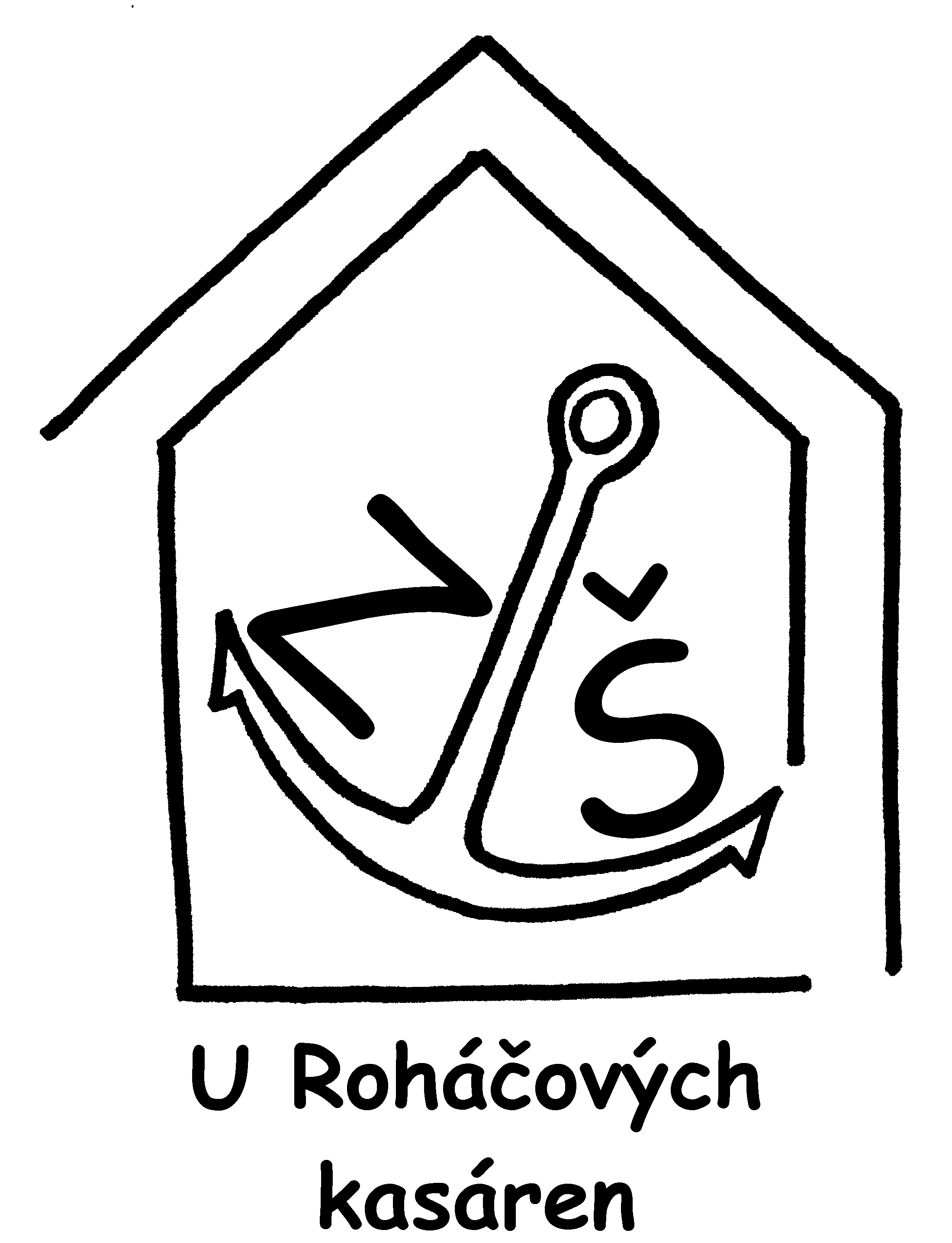 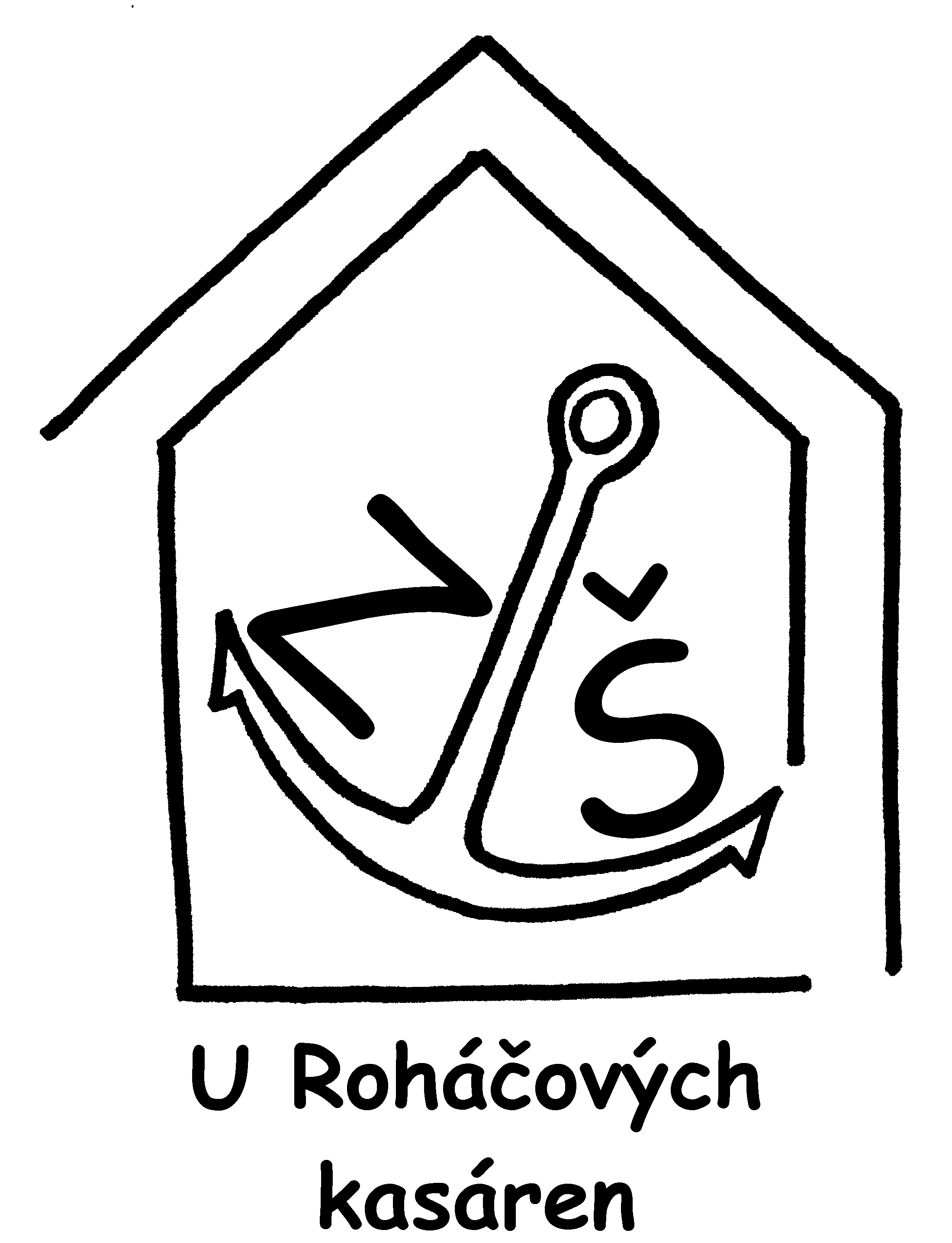 SEOS CZ s.r.o.Zápotoční 1258/4102 00  Praha 10IČ: 49704478VÁŠ DOPIS ZNAČKY /ZE DNE	       NAŠE ZNAČKA	        VYŘIZUJE		      PRAHA					       OBJ/157/2017/ŠT           Mgr. E. Štrobachová    14.11.2017							        Tel. 724356487Objednávka č. OBJ/157/2017/ŠTNa základě cenové nabídky číslo 465/2017 ze dne 13.09.2017 u Vás objednáváme dodání a montáž domácího telefonu Videx pro zabezpečení vchodu školního klubu. Nabídka akceptuje všechny potřebné parametry pro bezpečné zajištění tohoto místa v areálu školy.Kalkulace nabídky v příloze._____________________________________________________________________________Cena celkem včetně 21 % DPH                                                              67 900,40 Kč                      Cena bez DPH                                                                                          56 116,00 KčZpůsob úhrady: bankovním převodemNejsme plátci DPH.Smluvní strany/strany dohody výslovně sjednávají, že uveřejnění této objednávky a její akceptace v registru smluv dle zákona č. 340/2015., o zvláštních podmínkách účinnosti některých smluv, uveřejňování těchto smluv a o registru smluv (zákon o registru smluv), v platném znění, zajistí Základní škola, Praha 10, U Roháčových kasáren 19/1381. Děkujeme.Mgr. Jindra Pohořeláředitelka školyZabezpečení vchodu - Školní klubZabezpečení vchodu - Školní klubZabezpečení vchodu - Školní klubZabezpečení vchodu - Školní klubVarinata:  Domácí telefon VidexVarinata:  Domácí telefon VidexVarinata:  Domácí telefon VidexVarinata:  Domácí telefon VidexNázev akce:  Základní škola, Praha 10číslo cenové nabídky: 465/2017465/2017Zadavatel:      Základní škola, Praha 10datum zpracování:13.9.201713.9.2017Vyřizuje:     paní Mgr. Jindra Pohořeláčíslo akce:Adresa:    U Roháčových kasáren 19/1381 IČ:                Zpracoval:Miroslav VeselýPodpis:DIČ:              Schválil:ing. Milan KaderaPodpis:Telefon:   +420   272 089 222Vyřizuje:Miroslav VeselýPodpis:Telefax:      604299909mobil:       +420  724 356 490e-mail:vesely@seos.czreditel@zsrohacovky.czpol.č.zařízenítypks/hodcena za ks/mcena celkem bez DPHDPHcena celkem s DPH1Dodávka komponent + materiálu:  hod 1.12 drátová barevná videosouprava, 1 úč.,
ZM, nerezCESVK 62861       12 202,00             12 202,00    21          14 764,50    1.2Dveřní barevný modul pro CESVK, S4000,
nerez. OcelArt. 4333-1/Color1       10 740,00             10 740,00    21          12 995,40    1.3Montážní krabička + rámeček pro 1
modul, série 4000ART. 48511            992,00                  992,00    21            1 200,40    1.4Digitální přepínač pro 4 vchody pro BUS 2
video VIDEX, max 2ksART. 2301N1         3 852,00               3 852,00    21            4 661,00    1.5Montážní krabička + rámeček pro 1 modul, série 4000, chromArt. 4851/C2            992,00               1 984,00    21            2 400,70    1.6rozvaděč nástěnný 12 modulů1            860,00                  860,00    21            1 040,60    1.7Elektrický otvírač 12V/170mA, reverzní, stavitelná střelkaBEFO312111         1 310,00               1 310,00    21            1 585,10    1.8Zelené tlačítko, dvojitý NC/NO výstup, povrchová montáž, prolamovací plast MCP4A-G000SF-131            836,00                  836,00    21            1 011,60    1.9kabel SYKFY 5x2x0,575                8,50                  637,50    21               771,40    1.10kabel FTP cat.5E140                7,60               1 064,00    21            1 287,50    1.11lišta instalační 40x2055              24,50               1 347,50    21            1 630,50    1.12pomocný instalační materiál1            455,00                  455,00    21               550,60    Položka 1. - mezisoučet:        36 280,00    21          43 898,80    Instalační práce2.1montáž kabelová trasa , montáž kabelových rozvodů systému  telefonů, instalace rozvodů, instalace DT Video a ostatních komponetů systému, záměčnická úprava zárubně,napojení výstupu hlídání dveří na systém EZS,  zprovoznění , vše včetně cestovného38            522,00             19 836,00    21          24 001,60    Položka 2. - mezisoučet:        19 836,00    21          24 001,60    Cena zakázky celkem bez DPH a s DPHCena zakázky celkem bez DPH a s DPH   56 116,00 Kč 21    67 900,40 Kč 